АДМИНИСТРАЦИЯ ТОМСКОЙ ОБЛАСТИРАСПОРЯЖЕНИЕот 16 февраля 2024 г. N 92-раОБ УТВЕРЖДЕНИИ ПАСПОРТА КОМПЛЕКСА ПРОЦЕССНЫХ МЕРОПРИЯТИЙ"ПОДДЕРЖКА СОЦИАЛЬНО ОРИЕНТИРОВАННЫХ НЕКОММЕРЧЕСКИХОРГАНИЗАЦИЙ" И ПАСПОРТА КОМПЛЕКСА ПРОЦЕССНЫХ МЕРОПРИЯТИЙ"ОРГАНИЗАЦИЯ ДЕЯТЕЛЬНОСТИ ОБЩЕСТВЕННОЙ ПАЛАТЫТОМСКОЙ ОБЛАСТИ"В соответствии с постановлением Администрации Томской области от 05.09.2019 N 313а "Об утверждении Порядка принятия решений о разработке государственных программ Томской области, их формирования и реализации":1. Утвердить:1) паспорт комплекса процессных мероприятий "Поддержка социально ориентированных некоммерческих организаций" согласно приложению N 1 к настоящему распоряжению;2) паспорт комплекса процессных мероприятий "Организация деятельности Общественной палаты Томской области" согласно приложению N 2 к настоящему распоряжению.1-1. Настоящее распоряжение вступает в силу с даты его принятия и распространяет свое действие на правоотношения, возникшие с 1 января 2024 года.(п. 1-1 введен распоряжением Администрации Томской области от 01.03.2024 N 147-ра)2. Контроль за исполнением настоящего распоряжения возложить на первого заместителя Губернатора Томской области.И.о. ГубернатораТомской областиН.Я.РУППЕЛЬПриложение N 1УтвержденраспоряжениемАдминистрации Томской областиот 16.02.2024 N 92-раПАСПОРТКОМПЛЕКСА ПРОЦЕССНЫХ МЕРОПРИЯТИЙ"ПОДДЕРЖКА СОЦИАЛЬНО ОРИЕНТИРОВАННЫХНЕКОММЕРЧЕСКИХ ОРГАНИЗАЦИЙ"(наименование)Основные положенияПоказатели комплекса процессных мероприятийПлан достижения показателей комплекса процессныхмероприятий в 2024 финансовом годуПеречень мероприятий комплекса процессных мероприятийФинансовое обеспечение комплекса процессных мероприятийПлан реализации комплекса процессных мероприятийПриложение N 2УтвержденраспоряжениемАдминистрации Томской областиот 16.02.2024 N 92-раПАСПОРТКОМПЛЕКСА ПРОЦЕССНЫХ МЕРОПРИЯТИЙ"ОРГАНИЗАЦИЯ ДЕЯТЕЛЬНОСТИ ОБЩЕСТВЕННОЙ ПАЛАТЫТОМСКОЙ ОБЛАСТИ"(наименование)Основные положенияПоказатели комплекса процессных мероприятийПлан достижения показателей комплекса процессныхмероприятий в 2024 финансовом годуПеречень мероприятий комплекса процессных мероприятийФинансовое обеспечение комплекса процессных мероприятийПлан реализации комплекса процессных мероприятий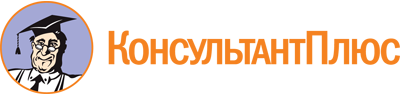 Распоряжение Администрации Томской области от 16.02.2024 N 92-ра
(ред. от 01.03.2024)
"Об утверждении паспорта комплекса процессных мероприятий "Поддержка социально ориентированных некоммерческих организаций" и паспорта комплекса процессных мероприятий "Организация деятельности Общественной палаты Томской области"Документ предоставлен КонсультантПлюс

www.consultant.ru

Дата сохранения: 11.06.2024
 Список изменяющих документов(в ред. распоряжения Администрации Томской областиот 01.03.2024 N 147-ра)Ответственный за выполнение комплекса процессных мероприятийДепартамент внутренней политики и социальных коммуникаций Администрации Томской областиСвязь с государственной программойГосударственная программа "Повышение эффективности регионального и муниципального управления в Томской области"Подпрограмма (направление) государственной программы Томской областиПодпрограмма (направление) государственной программы "Содействие развитию институтов гражданского общества Томской области"N п/пНаименование показателяУровень достижения показателяПризнак возрастания/ убыванияОтветственный за достижение показателяЕдиница измерения (по ОКЕИ)Базовое значениеПланируемое значение показателя (показателя задачи)Планируемое значение показателя (показателя задачи)Планируемое значение показателя (показателя задачи)Планируемое значение показателя (показателя задачи)Планируемое значение показателя (показателя задачи)N п/пНаименование показателяУровень достижения показателяПризнак возрастания/ убыванияОтветственный за достижение показателяЕдиница измерения (по ОКЕИ)Базовое значение2024 год2025 год2026 годПрогнозный период 2027 годПрогнозный период 2028 годЗадача. Развитие институтов гражданского общества Томской областиЗадача. Развитие институтов гражданского общества Томской областиЗадача. Развитие институтов гражданского общества Томской областиЗадача. Развитие институтов гражданского общества Томской областиЗадача. Развитие институтов гражданского общества Томской областиЗадача. Развитие институтов гражданского общества Томской областиЗадача. Развитие институтов гражданского общества Томской областиЗадача. Развитие институтов гражданского общества Томской областиЗадача. Развитие институтов гражданского общества Томской областиЗадача. Развитие институтов гражданского общества Томской областиЗадача. Развитие институтов гражданского общества Томской областиЗадача. Развитие институтов гражданского общества Томской области1.Количество граждан в деятельности социально ориентированных некоммерческих организацийГПВозрастающийДепартамент внутренней политики и социальных коммуникаций Администрации Томской областиЧел.3700380039004000400040002.Количество граждан, участвующих в мероприятиях, направленных на развитие институтов гражданского общества на территории Томской областиГПВозрастающийДепартамент внутренней политики и социальных коммуникаций Администрации Томской областиЧел.5440558057205860586058603.Количество социологических исследований по выявлению состояния институтов гражданского общества Томской областиГПВозрастающийДепартамент внутренней политики и социальных коммуникаций Администрации Томской областиШт.-1----N п/пНаименование показателяЕдиница измерения(по ОКЕИ)Плановые значения на конец месяцаПлановые значения на конец месяцаПлановые значения на конец месяцаПлановые значения на конец месяцаПлановые значения на конец месяцаПлановые значения на конец месяцаПлановые значения на конец месяцаПлановые значения на конец месяцаПлановые значения на конец месяцаПлановые значения на конец месяцаПлановые значения на конец месяцаНа конец 2024 годаN п/пНаименование показателяЕдиница измерения(по ОКЕИ)янв.февр.мартапр.майиюньиюльавг.сен.окт.нояб.На конец 2024 года1.1.Количество граждан в деятельности социально ориентированных некоммерческих организацийЧел.100350650960138018902400292033203580368038001.2.Количество граждан, участвующих в мероприятиях, направленных на развитие институтов гражданского общества на территории Томской областиЧел.90320630950141020402710347042205050545055801.3.Количество социологических исследований по выявлению состояния институтов гражданского общества Томской областиШт.--1111111111N п/пНаименование мероприятияТип мероприятия (результата)Характеристика мероприятияНаименование показателяЕдиница измерения (по ОКЕИ)Базовое значениеПланируемое значение показателя мероприятияПланируемое значение показателя мероприятияПланируемое значение показателя мероприятияПланируемое значение показателя мероприятияПланируемое значение показателя мероприятияN п/пНаименование мероприятияТип мероприятия (результата)Характеристика мероприятияНаименование показателяЕдиница измерения (по ОКЕИ)Базовое значение2024 год2025 год2026 годПрогнозный период 2027 годПрогнозный период 2028 год1.Предоставление на конкурсной основе субсидий для реализации социальных проектовОказание услуг (выполнение работ)Рассмотрение документов от социально ориентированных некоммерческих организаций, подавших заявки для участия в конкурсе. Экспертиза представленных документов. Организация конкурсных процедурКоличество социально ориентированных некоммерческих организаций, которым оказана финансовая поддержкаШт.2121211717172.Организация и проведение мероприятий, направленных на методическую поддержку деятельности социально ориентированных некоммерческих организацийПриобретение товаров, работ, услугФормирование технического задания, обеспечение размещения государственного заказа, проведение мероприятий в рамках технического задания, экспертиза представленных документов и заключение государственных контрактовЧисленность представителей социально ориентированных некоммерческих организаций, получивших методическую поддержку деятельности социально ориентированных некоммерческих организацийЧел.1551601651701701703.Проведение социологических исследований по выявлению состояния институтов гражданского общества Томской областиПриобретение товаров, работ, услугФормирование технического задания, обеспечение размещения государственного заказа, экспертиза представленных документов и заключение государственных контрактовКоличество участников социологического исследованияЧел.0200000000Наименование мероприятия / источник финансового обеспеченияГРБСОбъем финансового обеспечения (тыс. руб.)Объем финансового обеспечения (тыс. руб.)Объем финансового обеспечения (тыс. руб.)Объем финансового обеспечения (тыс. руб.)Объем финансового обеспечения (тыс. руб.)Наименование мероприятия / источник финансового обеспеченияГРБС2024 год2025 год2026 годПрогнозный период 2027 годПрогнозный период 2028 годКомплекс процессных мероприятий "Поддержка социально ориентированных некоммерческих организаций", (всего), в том числе:Администрация Томской области29015,513448,013448,013448,013448,0федеральный бюджет (по согласованию) (прогноз), в т.ч.Администрация Томской области0,00,00,00,00,0средства федерального бюджета, поступающие напрямую получателям на счета, открытые в кредитных организациях или в Федеральном казначействе (прогноз)Администрация Томской области0,00,00,00,00,0областной бюджетАдминистрация Томской области29015,513448,013448,013448,013448,0местные бюджеты (по согласованию) (прогноз)Администрация Томской области0,00,00,00,00,0внебюджетные источники (по согласованию) (прогноз)Администрация Томской области0,00,00,00,00,0Мероприятие "Предоставление на конкурсной основе субсидий для реализации социальных проектов" (всего), в том числе:Администрация Томской области12667,712667,712667,712667,712667,7федеральный бюджет (по согласованию) (прогноз), в т.ч.Администрация Томской области0,00,00,00,00,0средства федерального бюджета, поступающие напрямую получателям на счета, открытые в кредитных организациях или в Федеральном казначействе (прогноз)Администрация Томской области0,00,00,00,00,0областной бюджетАдминистрация Томской области12667,712667,712667,712667,712667,7местные бюджеты (по согласованию) (прогноз)Администрация Томской области0,00,00,00,00,0внебюджетные источники (по согласованию) (прогноз)Администрация Томской области0,00,00,00,00,0Мероприятие "Организация и проведение мероприятий, направленных на методическую поддержку деятельности социально ориентированных некоммерческих организаций" (всего), в том числе:Администрация Томской области780,3780,3780,3780,3780,3федеральный бюджет (по согласованию) (прогноз), в т.ч.Администрация Томской области0,00,00,00,00,0средства федерального бюджета, поступающие напрямую получателям на счета, открытые в кредитных организациях или в Федеральном казначействе (прогноз)Администрация Томской области0,00,00,00,00,0областной бюджетАдминистрация Томской области780,3780,3780,3780,3780,3местные бюджеты (по согласованию) (прогноз)Администрация Томской области0,00,00,00,00,0внебюджетные источники (по согласованию) (прогноз)Администрация Томской области0,00,00,00,00,0Мероприятие "Проведение социологических исследований по выявлению состояния институтов гражданского общества Томской области" (всего), в том числе:15567,50,00,00,00,0федеральный бюджет (по согласованию) (прогноз), в т.ч.0,00,00,00,00,0средства федерального бюджета, поступающие напрямую получателям на счета, открытые в кредитных организациях или в Федеральном казначействе (прогноз)0,00,00,00,00,0областной бюджет15567,50,00,00,00,0местные бюджеты (по согласованию) (прогноз)0,00,00,00,00,0внебюджетные источники (по согласованию) (прогноз)0,00,00,00,00,0N п/пЗадача, мероприятие (результат)/контрольная точкаДата наступления контрольной точки (начало)Дата наступления контрольной точки (окончание)Ответственный исполнитель (наименование исполнительного органа, иного государственного органа, организации)Вид подтверждающего документаИнформационная система(источник данных)Задача. Развитие институтов гражданского общества Томской областиЗадача. Развитие институтов гражданского общества Томской областиЗадача. Развитие институтов гражданского общества Томской областиЗадача. Развитие институтов гражданского общества Томской областиЗадача. Развитие институтов гражданского общества Томской областиЗадача. Развитие институтов гражданского общества Томской областиЗадача. Развитие институтов гражданского общества Томской области1.Предоставление на конкурсной основе субсидий для реализации социальных проектов01.01.202431.12.2026Департамент внутренней политики и социальных коммуникаций Администрации Томской областиОтчетОтсутствует1.1.Объявлен и проведен Конкурс на предоставление субсидий социально ориентированным организациям для реализации социальных проектов30.09.2024Департамент внутренней политики и социальных коммуникаций Администрации Томской областиРаспоряжение Администрации Томской областиОтсутствует1.2.Утвержден перечень социально ориентированных организаций - победителей Конкурса, отобранных для реализации социальных проектов-31.10.2024Департамент внутренней политики и социальных коммуникаций Администрации Томской областиРаспоряжение Администрации Томской областиОтсутствует1.3.Заключено соглашение о предоставлении субсидии социально ориентированным организациям для реализации социальных проектов-29.11.2024Департамент внутренней политики и социальных коммуникаций Администрации Томской областиСоглашениеОтсутствует1.4.Перечислены субсидии социально ориентированным организациям для реализации социальных проектов-13.12.2024Департамент внутренней политики и социальных коммуникаций Администрации Томской областиПлатежное поручениеОтсутствует1.5.Объявлен и проведен Конкурс на предоставление субсидий социально ориентированным организациям для реализации социальных проектов30.09.2025Департамент внутренней политики и социальных коммуникаций Администрации Томской областиРаспоряжение Администрации Томской областиОтсутствует1.6.Утвержден перечень социально ориентированных организаций - победителей Конкурса, отобранных для реализации социальных проектов-31.10.2025Департамент внутренней политики и социальных коммуникаций Администрации Томской областиРаспоряжение Администрации Томской областиОтсутствует1.7.Заключено соглашение о предоставлении субсидии социально ориентированным организациям для реализации социальных проектов-28.11.2025Департамент внутренней политики и социальных коммуникаций Администрации Томской областиСоглашениеОтсутствует1.8.Перечислены субсидии социально ориентированным организациям для реализации социальных проектов-12.12.2025Департамент внутренней политики и социальных коммуникаций Администрации Томской областиПлатежное поручениеОтсутствует1.9.Объявлен и проведен Конкурс на предоставление субсидий социально ориентированным организациям для реализации социальных проектов30.09.2026Департамент внутренней политики и социальных коммуникаций Администрации Томской областиРаспоряжение Администрации Томской областиОтсутствует1.10.Утвержден перечень социально ориентированных организаций - победителей Конкурса, отобранных для реализации социальных проектов-30.10.2026Департамент внутренней политики и социальных коммуникаций Администрации Томской областиРаспоряжение Администрации Томской областиОтсутствует1.11.Заключено соглашение о предоставлении субсидии социально ориентированным организациям для реализации социальных проектов-30.11.2026Департамент внутренней политики и социальных коммуникаций Администрации Томской областиСоглашениеОтсутствует1.12.Перечислены субсидии социально ориентированным организациям для реализации социальных проектов-14.12.2026Департамент внутренней политики и социальных коммуникаций Администрации Томской областиПлатежное поручениеОтсутствует2.Организация и проведение мероприятий, направленных на методическую поддержку деятельности социально ориентированных некоммерческих организаций01.01.202431.12.2026Департамент внутренней политики и социальных коммуникаций Администрации Томской областиПлатежное поручениеЕдиная информационная система (ЕИС)2.1.Закупка включена в план закупок-29.02.2024Департамент внутренней политики и социальных коммуникаций Администрации Томской областиИной документЕдиная информационная система (ЕИС)2.2.Сведения о государственном (муниципальном) контракте внесены в реестр контрактов, заключенных заказчиками по результатам закупок-29.03.2024Департамент внутренней политики и социальных коммуникаций Администрации Томской областиГосударственный контрактЕдиная информационная система (ЕИС)2.3.Произведена приемка поставленных товаров, выполненных работ, оказанных услуг-20.12.2024Департамент внутренней политики и социальных коммуникаций Администрации Томской областиДокумент о приемке товаров, выполненной работы, оказанной услуги, в том числе в электронной формеЕдиная информационная система (ЕИС)2.4.Произведена оплата товаров, выполненных работ, оказанных услуг по государственному (муниципальному) контракту-27.12.2024Департамент внутренней политики и социальных коммуникаций Администрации Томской областиПлатежное поручениеЕдиная информационная система (ЕИС)2.5.Закупка включена в план закупок-21.02.2025Департамент внутренней политики и социальных коммуникаций Администрации Томской областиИной документЕдиная информационная система (ЕИС)2.6.Сведения о государственном (муниципальном) контракте внесены в реестр контрактов, заключенных заказчиками по результатам закупок-21.03.2025Департамент внутренней политики и социальных коммуникаций Администрации Томской областиГосударственный контрактЕдиная информационная система (ЕИС)2.7.Произведена приемка поставленных товаров, выполненных работ, оказанных услуг-19.12.2025Департамент внутренней политики и социальных коммуникаций Администрации Томской областиДокумент о приемке товаров, выполненной работы, оказанной услуги, в том числе в электронной формеЕдиная информационная система (ЕИС)2.8.Произведена оплата товаров, выполненных работ, оказанных услуг по государственному (муниципальному) контракту-25.12.2025Департамент внутренней политики и социальных коммуникаций Администрации Томской областиПлатежное поручениеЕдиная информационная система (ЕИС)2.9.Закупка включена в план закупок-20.02.2026Департамент внутренней политики и социальных коммуникаций Администрации Томской областиИной документЕдиная информационная система (ЕИС)2.10.Сведения о государственном (муниципальном) контракте внесены в реестр контрактов, заключенных заказчиками по результатам закупок-23.03.2026Департамент внутренней политики и социальных коммуникаций Администрации Томской областиГосударственный контрактЕдиная информационная система (ЕИС)2.11.Произведена приемка поставленных товаров, выполненных работ, оказанных услуг-21.12.2026Департамент внутренней политики и социальных коммуникаций Администрации Томской областиДокумент о приемке товаров, выполненной работы, оказанной услуги, в том числе в электронной формеЕдиная информационная система (ЕИС)2.12.Произведена оплата товаров, выполненных работ, оказанных услуг по государственному (муниципальному) контракту-25.12.2026Департамент внутренней политики и социальных коммуникаций Администрации Томской областиПлатежное поручениеЕдиная информационная система (ЕИС)3.Проведение социологических исследований по выявлению состояния институтов гражданского общества Томской области01.01.202431.12.2024Департамент внутренней политики и социальных коммуникаций Администрации Томской областиПлатежное поручениеЕдиная информационная система (ЕИС)3.1.Закупка включена в план закупок-29.02.2024Департамент внутренней политики и социальных коммуникаций Администрации Томской областиИной документЕдиная информационная система (ЕИС)3.2.Сведения о государственном (муниципальном) контракте внесены в реестр контрактов, заключенных заказчиками по результатам закупок-29.03.2024Департамент внутренней политики и социальных коммуникаций Администрации Томской областиГосударственный контрактЕдиная информационная система (ЕИС)3.3.Произведена приемка поставленных товаров, выполненных работ, оказанных услуг-20.12.2024Департамент внутренней политики и социальных коммуникаций Администрации Томской областиДокумент о приемке товаров, выполненной работы, оказанной услуги, в том числе в электронной формеЕдиная информационная система (ЕИС)3.4.Произведена оплата товаров, выполненных работ, оказанных услуг по государственному (муниципальному) контракту-27.12.2024Департамент внутренней политики и социальных коммуникаций Администрации Томской областиПлатежное поручениеЕдиная информационная система (ЕИС)Ответственный за выполнение комплекса процессных мероприятийДепартамент внутренней политики и социальных коммуникаций Администрации Томской областиСвязь с государственной программойГосударственная программа "Повышение эффективности регионального и муниципального управления в Томской области"Подпрограмма (направление) государственной программы Томской областиПодпрограмма (направление) государственной программы "Содействие развитию институтов гражданского общества Томской области"N п/пНаименование показателяУровень достижения показателяПризнак возрастания/ убыванияОтветственный за достижение показателяЕдиница измерения (по ОКЕИ)Базовое значениеПланируемое значение показателя (показателя задачи)Планируемое значение показателя (показателя задачи)Планируемое значение показателя (показателя задачи)Планируемое значение показателя (показателя задачи)Планируемое значение показателя (показателя задачи)N п/пНаименование показателяУровень достижения показателяПризнак возрастания/ убыванияОтветственный за достижение показателяЕдиница измерения (по ОКЕИ)Базовое значение2024 год2025 год2026 годПрогнозный период 2027 годПрогнозный период 2028 годЗадача "Повышение уровня гражданской ответственности населения, вовлечение в деятельность институтов развития гражданского общества"Задача "Повышение уровня гражданской ответственности населения, вовлечение в деятельность институтов развития гражданского общества"Задача "Повышение уровня гражданской ответственности населения, вовлечение в деятельность институтов развития гражданского общества"Задача "Повышение уровня гражданской ответственности населения, вовлечение в деятельность институтов развития гражданского общества"Задача "Повышение уровня гражданской ответственности населения, вовлечение в деятельность институтов развития гражданского общества"Задача "Повышение уровня гражданской ответственности населения, вовлечение в деятельность институтов развития гражданского общества"Задача "Повышение уровня гражданской ответственности населения, вовлечение в деятельность институтов развития гражданского общества"Задача "Повышение уровня гражданской ответственности населения, вовлечение в деятельность институтов развития гражданского общества"Задача "Повышение уровня гражданской ответственности населения, вовлечение в деятельность институтов развития гражданского общества"Задача "Повышение уровня гражданской ответственности населения, вовлечение в деятельность институтов развития гражданского общества"Задача "Повышение уровня гражданской ответственности населения, вовлечение в деятельность институтов развития гражданского общества"Задача "Повышение уровня гражданской ответственности населения, вовлечение в деятельность институтов развития гражданского общества"1.Количество граждан и представителей некоммерческих организаций, принявших участие в деятельности Общественной палаты Томской областиГПВозрастающийДепартамент внутренней политики и социальных коммуникаций Администрации Томской областиШт.113011601190122012201220N п/пНаименование показателяЕдиница измерения(по ОКЕИ)Плановые значения на конец месяцаПлановые значения на конец месяцаПлановые значения на конец месяцаПлановые значения на конец месяцаПлановые значения на конец месяцаПлановые значения на конец месяцаПлановые значения на конец месяцаПлановые значения на конец месяцаПлановые значения на конец месяцаПлановые значения на конец месяцаПлановые значения на конец месяцаНа конец 2024 годаN п/пНаименование показателяЕдиница измерения(по ОКЕИ)янв.февр.мартапр.майиюньиюльавг.сен.окт.нояб.На конец 2024 года1.1.Количество граждан и представителей некоммерческих организаций, принявших участие в деятельности Общественной палаты Томской областиШт.5010819026533041050065076081010001160N п/пНаименование мероприятияТип мероприятия (результата)Характеристика мероприятияНаименование показателяЕдиница измерения (по ОКЕИ)Базовое значениеПланируемое значение показателя мероприятияПланируемое значение показателя мероприятияПланируемое значение показателя мероприятияПланируемое значение показателя мероприятияПланируемое значение показателя мероприятияN п/пНаименование мероприятияТип мероприятия (результата)Характеристика мероприятияНаименование показателяЕдиница измерения (по ОКЕИ)Базовое значение2024 год2025 год2026 годПрогнозный период 2027 годПрогнозный период 2028 год1.Обеспечение содержания аппарата Общественной палаты Томской областиИные мероприятия (результаты)Содержание аппарата Общественной палаты Томской области, включая выплату заработной платы сотрудникам, материальные затраты на обеспечение деятельности Общественной палаты Томской области и компенсацию понесенных членами Общественной палаты Томской области за счет собственных средств расходов в связи с осуществлением ими полномочий членов Общественной палаты Томской областиКоличество мероприятий, организованных и проведенных Общественной палатой Томской областиШт.130132134134134134Наименование мероприятия / источник финансового обеспеченияГРБСОбъем финансового обеспечения (тыс. руб.)Объем финансового обеспечения (тыс. руб.)Объем финансового обеспечения (тыс. руб.)Объем финансового обеспечения (тыс. руб.)Объем финансового обеспечения (тыс. руб.)Наименование мероприятия / источник финансового обеспеченияГРБС2024 год2025 год2026 годПрогнозный период 2027 годПрогнозный период 2028 годКомплекс процессных мероприятий "Организация деятельности Общественной палаты Томской области"Администрация Томской области1588,91588,91588,91588,91588,9федеральный бюджет (по согласованию) (прогноз), в т.ч.Администрация Томской области0,00,00,00,00,0средства федерального бюджета, поступающие напрямую получателям на счета, открытые в кредитных организациях или в Федеральном казначействе (прогноз)Администрация Томской области0,00,00,00,00,0областной бюджетАдминистрация Томской области1588,91588,91588,91588,91588,9местные бюджеты (по согласованию) (прогноз)Администрация Томской области0,00,00,00,00,0внебюджетные источники (по согласованию) (прогноз)Администрация Томской области0,00,00,00,00,0Мероприятие "Обеспечение содержания аппарата Общественной палаты Томской области"(всего), в том числе:Администрация Томской области1588,91588,91588,91588,91588,9федеральный бюджет (по согласованию) (прогноз), в т.ч.Администрация Томской области0,00,00,00,00,0средства федерального бюджета, поступающие напрямую получателям на счета, открытые в кредитных организациях или в Федеральном казначействе (прогноз)Администрация Томской области0,00,00,00,00,0областной бюджетАдминистрация Томской области1588,91588,91588,91588,91588,9местные бюджеты (по согласованию) (прогноз)Администрация Томской области0,00,00,00,00,0внебюджетные источники (по согласованию) (прогноз)Администрация Томской области0,00,00,00,00,0Nп/пЗадача, мероприятие (результат)/контрольная точкаДата наступления контрольной точки (начало)Дата наступления контрольной точки (окончание)Ответственный исполнитель (наименование исполнительного органа, иного государственного органа, организации)Вид подтверждающего документаИнформационная система(источник данных)Задача "Повышение уровня гражданской ответственности населения, вовлечение в деятельность институтов развития гражданского общества"Задача "Повышение уровня гражданской ответственности населения, вовлечение в деятельность институтов развития гражданского общества"Задача "Повышение уровня гражданской ответственности населения, вовлечение в деятельность институтов развития гражданского общества"Задача "Повышение уровня гражданской ответственности населения, вовлечение в деятельность институтов развития гражданского общества"Задача "Повышение уровня гражданской ответственности населения, вовлечение в деятельность институтов развития гражданского общества"Задача "Повышение уровня гражданской ответственности населения, вовлечение в деятельность институтов развития гражданского общества"Задача "Повышение уровня гражданской ответственности населения, вовлечение в деятельность институтов развития гражданского общества"1.Обеспечение содержания аппарата Общественной палаты Томской области01.01.202431.12.2026Департамент внутренней политики и социальных коммуникаций Администрации Томской областиОтчетОтсутствует1.1.Заключено соглашение, согласно которому осуществляются выплата заработной платы сотрудникам Общественной палаты Томской области, материальные затраты на обеспечение деятельности Общественной палаты Томской области, компенсация понесенных членами Общественной палаты Томской области за счет собственных средств расходов в связи с осуществлением ими полномочий членов Общественной палаты Томской области-29.02.2024Департамент внутренней политики и социальных коммуникаций Администрации Томской областиСоглашениеОтсутствует1.2.Организованы и проведены мероприятия Общественной палаты Томской области-29.03.2024Департамент внутренней политики и социальных коммуникаций Администрации Томской областиОтчетОтсутствует1.3.Организованы и проведены мероприятия Общественной палаты Томской области-28.06.2024Департамент внутренней политики и социальных коммуникаций Администрации Томской областиОтчетОтсутствует1.4.Организованы и проведены мероприятия Общественной палаты Томской области-30.09.2024Департамент внутренней политики и социальных коммуникаций Администрации Томской областиОтчетОтсутствует1.5.Организованы и проведены мероприятия Общественной палаты Томской области-28.12.2024Департамент внутренней политики и социальных коммуникаций Администрации Томской областиОтчетОтсутствует1.6.Заключено соглашение, согласно которому осуществляются выплата заработной платы сотрудникам Общественной палаты Томской области, материальные затраты на обеспечение деятельности Общественной палаты Томской области, компенсация понесенных членами Общественной палаты Томской области за счет собственных средств расходов в связи с осуществлением ими полномочий членов Общественной палаты Томской области-28.02.2025Департамент внутренней политики и социальных коммуникаций Администрации Томской областиСоглашениеОтсутствует1.7.Организованы и проведены мероприятия Общественной палаты Томской области-31.03.2025Департамент внутренней политики и социальных коммуникаций Администрации Томской областиОтчетОтсутствует1.8.Организованы и проведены мероприятия Общественной палаты Томской области-30.06.2025Департамент внутренней политики и социальных коммуникаций Администрации Томской областиОтчетОтсутствует1.9.Организованы и проведены мероприятия Общественной палаты Томской области-30.09.2025Департамент внутренней политики и социальных коммуникаций Администрации Томской областиОтчетОтсутствует1.10.Организованы и проведены мероприятия Общественной палаты Томской области-30.12.2025Департамент внутренней политики и социальных коммуникаций Администрации Томской областиОтчетОтсутствует1.11.Заключено соглашение, согласно которому осуществляются выплата заработной платы сотрудникам Общественной палаты Томской области, материальные затраты на обеспечение деятельности Общественной палаты Томской области, компенсация понесенных членами Общественной палаты Томской области за счет собственных средств расходов в связи с осуществлением ими полномочий членов Общественной палаты Томской области-27.02.2026Департамент внутренней политики и социальных коммуникаций Администрации Томской областиСоглашениеОтсутствует1.12.Организованы и проведены мероприятия Общественной палаты Томской области-31.03.2026Департамент внутренней политики и социальных коммуникаций Администрации Томской областиОтчетОтсутствует1.13.Организованы и проведены мероприятия Общественной палаты Томской области-30.06.2026Департамент внутренней политики и социальных коммуникаций Администрации Томской областиОтчетОтсутствует1.14.Организованы и проведены мероприятия Общественной палаты Томской области-30.09.2026Департамент внутренней политики и социальных коммуникаций Администрации Томской областиОтчетОтсутствует1.15.Организованы и проведены мероприятия Общественной палаты Томской области-30.12.2026Департамент внутренней политики и социальных коммуникаций Администрации Томской областиОтчетОтсутствует